L'ENTRETIEN TELEPHONIQUE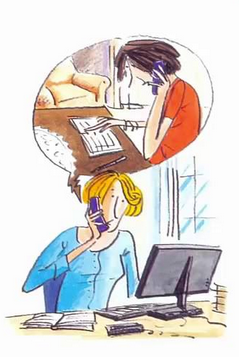 Décrocher un rendez-vous par téléphonePrendre rendez-vous par téléphone est un exercice périlleux puisqu'il s'agit d'obtenir le bon interlocuteurde passer le barrage de la secrétaire ou de l'assistantede se présenter à un inconnude présenter l'objet de son appeld'argumenter, de rebondir aux objectionsLA PREPARATION DE L'APPELPréparer quelques notes sur ce que l'on veut dires'assurer d'être au bon endroitse présenterle contexte de la demandela demande : possibilité de rencontreavec qui ? nom et fonction ?date contrainte : proposer date X ou date Yoù se présenter ?numéro direct ou email pour pouvoir prévenir en cas d'imprévuRécapituler le jour et l'heure du RdVremercier et saluerEnvisager les obstaclesarrivée de l'appel sur un standard : inutile de se présenter, saluer et  demander le service supposé qui vous intéressefiltrage par une secrétaire : en dire le moins possible, bannir les pourriez-vous..., je souhaiterais... donner un motif court (c'est à propos d'un rendez-vous) sur un ton assuré et plutôt directifle barrage est sévère ? essayer un autre jour, ce sera peut-être une autre personne... ? ou bien, avant 9h ou en fin de journée ?le répondeur avec message : Donner son nom et demander à être rappelé pour obtenir  un rendez-vous pour entretien. Laisser un numéro de téléphone, répété 2 fois.Préparer ses réponses en cas d'objections"Pas de jeunes lycéens ": nous avons besoin de confronter ce que nous croyons savoir avec la réalité du terrain, nous voulons découvrir une structure du secteur de la santé, ou du social, nous envisageons une profession dans votre domaine... "Pas le temps" : le RdV n'est pas immédiat, nous vous comprenons, nous avons nous aussi des contraintes d'emploi du temps"la personne n'est pas là, rappelez" : Nom de la personne à demander ? Quand rappeler  (date, heure) ? Cette personne a-t-elle une ligne directe ?"Faites un courrier" : A qui faut-il l'adresser ? Le destinataire a-t-il une adresse e-mail ?"Refus catégorique" : pourriez-vous nous orienter vers une autre structure ou une autre personne ?AU MOMENT DE L'APPELLe cadre matériel de l'appelPrévoir un lieu calme pour passer l'appelAvoir de quoi écrire pour prendre des notesChoisir une heure adaptéeLa préparation mentaleSouriez, cela s'entend au téléphoneAdoptez une attitude positive, d'ouverture, imaginez que vous appelez quelqu'un que vous aimez beaucoup. Votre voix, vos intonations seront plus amicales et poséesSurtout pas d'agressivité !L'élocutionEvitez de balbutier, adoptez une voix posée et un débit plus lent que normalparlez en souriant (ce qui donnera un côté amical et enthousiaste à la voix) et prêtez attention au ton que vous employez : pas de récitation monocorde La règle des 3Cêtre COHERENT : préparer l'appel (cf fiche outil) et les réponses aux principales objections possibles (cf p.1)être CLAIR : c'est utiliser un langage simple, des termes clés en lien  le domaine de votre interlocuteur, bannir des termes spécifiques à votre vécu mais qui ne parleront pas à votre interlocuteur (Ex : activités interdisciplinaires...)être CONCIS (= court et précis à la fois) : le temps est précieux, allez droit au but, soyez concret   (nous sommes 3 lycéens, nous avons choisi de travailler toute l'année sur ..., nous avons besoin de rencontrer Autres règles à suivre: la politesse : Bonjour Monsieur ou Madame, Au revoir Monsieur ou Madames'assurer d'être en communication avec la bonne personne : Vous êtes Mme UNTEL ?croire à ce que vous faites, à ce que vous dites ! Soyez convaincu pour pouvoir convaincre bien écouter jusqu'au bout les questions de son interlocuteur se laisser un petit temps de réflexion avant de répondre. Employer des phrases complètes, en évitant de répondre simplement par oui ou par non au risque de paraître désintéressé ou distant.APRES L'APPELNoter les coordonnées du rendez-vous : date heure lieu coordonnées de l'interlocuteurSi possible, écrire un email de confirmation de RdV avec remerciements « suite à notre appel de ce jour, nous vous remercions d'avoir accepté de nous recevoir le »ENTRETIEN TELEPHONIQUEFICHE OUTILS'assurer d'être au bon endroitSe présenterLe contexte de la démarcheLa demande : En cas de demande de rencontre ou RdVAvec qui ? nom et fonction ?Date contrainte : proposer  date et heure X  ....................................................				ou date et heure  Y .........................................................Où se présenter ?Numéro direct ou email pour pouvoir prévenir en cas d'imprévu ?Récapituler le jour +date et l'heure du RdV : ..........................................................................Laisser vos coordonnées : votre nom, un numéro de téléphoneSi refus, renvoi vers une autre structure ou une autre personne ?Essayez de glaner le maximum d'informations (nom, fonction, coordonnées...)Remercier et saluerTableaux des expressions à remplacer lors de vos appels téléphoniquesNe dis pas ciDis plutôt çaAllo ?Oui ?Allo, allo !Monsieur XY, je vous entends malNe quittez pasUn instant, je vous prie (expliquez pourquoi vous faites patienterJe vais voirJe m’en occupe personnellement, je me renseigne et je vous rappelleIl est au bout du filIl est en communicationC’est personnelJe suis déjà en relation avec…Aucun problèmeC’est entenduokNous sommes d’accordJe vais le noterJ’en prends bonne note. Je le note tout de suiteJe fais une enquêteJe réalise une étudeJeudi prochain, dans la matinéeJeudi 8 mars à 10 heuresVous ne m’avez pas comprisJe vous comprendsC’est fauxC’est exact que…maisBonjour madame, j’aurais aimé parler au responsable du service.Bonjour, je cherche à joindre le responsable du service.Qui se charge de la communication chez vous ?Qui me conseillez vous de rencontrer ?Merci je peux avoir son nom ?Merci bien, vous pouvez m’épeler son nom ?Bonjour Monsieur. C’est bon, je ne vous dérange pas ?Bonjour Monsieur Bertier, vous avez un instant ?Je m’appelle Mlle Cécile UNTEL du Lycée SCHWILGUEJe suis Cécile UNTEL du Lycée SCHWILGUE de SELESTATVoilà pourquoi je vous téléphone. Il faut que nous vous rencontrions pour parler de...Voilà pourquoi je vous téléphone. Nous menons une étude sur toute l'année scolaire sur  tel sujet  et nous aurions besoin de rencontrer un professionnel comme vous pour ...Je ne comprends pas votre objectionJe comprends votre point de vueJe ne suis pas d’accord avec vousJe ne partage pas tout à fait votre avisPourquoi vous n’en voulez pas ?Qu’est ce qui vous retient ?Vous ne regretterez pas cette décisionVous pouvez vous féliciter de cette décisionVous paraissez inquiet. Quels sont les points de ma proposition qui vous semblent obscurs ?Vous ne semblez pas totalement convaincu. Sur quel point souhaitez‐ vous que nous revenions ?Mais avant de vous rencontrer j’ai des petites questions à vous poserMais avant de vous rencontrer, j’ai quelques questions à vous poser. Voici la premièreJ’aimerai vous rencontrer ce mercredi à 16 heures. Nous serons le 6, cela vous convient ?Je vous propose de nous rencontrer ce mercredi à 16 heures. Nous serons le 6, cela vous convient il ?On peut peut‐être essayer de voir cela la semaine suivante ? Mardi 12 à 17 heures, c’est mieux ?Je comprends. Dans ces conditions, voyons cela la semaine suivante. Mardi 12 à 17 heures, c’est mieux ?Génial !Très bien, c’est notéVoilà mes coordonnées, je m’appelle Cécile UNTEL du Lycée SCHWILGUE  vous pouvez me contacter au 06 22 25 45 78Vous avez de quoi noter mes coordonnées. Je suis Cécile UNTEL du Lycée SCHWILGUE. Vous pouvez me joindre au 06 22 25 45 78, je répète 06 22 25 45 78Au revoir Monsieur, à mardi prochain !Je vous remercie de votre accueil, au revoir Monsieur Bertier, à mardi prochain.